Niekompletnie wypełniony wniosek nie będzie przyjęty-rozpatrzony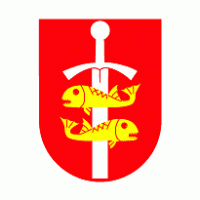 Zarząd Dróg i Zieleni w Gdyniul. 10 Lutego 2481-364 GdyniaWniosek o odszkodowanie dotyczący szkody osobowej związanej z utrzymaniem dróglikwidowanej w ramach polisy OC, zawartej z Powszechnym Zakładem Ubezpieczeń S.A., nr polisy: 1058235464.Odszkodowanie należy przekazać: ……………………………………………………………………………………………………………………….………………………………………………………………………………………………………………………………….(nr konta lub inny sposób wpłaty – opisać jaki)Informacja przedstawia zgodnie z art.13 Rozporządzenia Parlamentu Europejskiego i Rady (UE) 2016/679 z dnia 27 kwietnia 2016 r. w sprawie ochrony osób fizycznych w związku z przetwarzaniem danych osobowych i w sprawie swobodnego przepływu takich danych oraz uchylenia dyrektywy 95/48/WE                  (ogólne rozporządzenie o ochronie danych) [RODO]:administratorem Pani/Pana danych osobowych (ADO) jest Zarząd Dróg i Zieleni, 81-384 Gdynia, ul. 10 lutego 24, tel 58 761 20 00,                                e-mail: sekretariat@zdiz.gdynia.pl;kontakt z Inspektorem Ochrony Danych (IOD) – email: iod@zdiz.gdynia.pl; tel. 58 761 20 00Pani/Pana dane osobowe przetwarzane będą w celu wstępnej weryfikacji zgłoszonego zdarzenia szkodowego i przekazania zgłoszenia                                do ubezpieczyciela oraz w celu późniejszej archiwizacji na podstawie Art. 6 ust. 1 lit. c), e) oraz Art. 9 ust. 1 lit. f) RODO, Kodeksu postępowania administracyjnego oraz instrukcji kancelaryjnej;odbiorcami Pani/Pana danych osobowych będą: Towarzystwo Ubezpieczeniowe świadczące ochronę ubezpieczeniową na rzecz ZDiZ oraz podmioty uprawnione do uzyskania danych osobowych na podstawie przepisów prawa;Pani/Pana dane osobowe przechowywane będą do czasu ostatecznego zakończenia prowadzonego postępowania, a następnie przez przewidziany przepisami prawa okres archiwizacji tego rodzaju dokumentacji;Posiada Pani/Pan prawo żądania od ADO dostępu do danych osobowych, prawo do ich sprostowania, ograniczenia przetwarzania oraz do wniesienia sprzeciwu wobec ich przetwarzania (Art.15, 16, 18, 21 RODO);Ma Pani/Pan prawo wniesienia skargi do Prezesa Urzędu Ochrony Danych Osobowych 00-193 Warszawa, ul Stawki 2 dotyczącej przetwarzania przekazanych danych osobowych niezgodnie z RODO;Podanie danych osobowych jest dobrowolne, jednakże ich niepodanie może skutkować niemożliwością rozpatrzenia sprawy.W ramach ww. postępowania ADO oczekuje przekazania danych osobowych jedynie w zakresie określonym w formularzu.                                                   W związku z tym nie należy przekazywać informacji w szerszym zakresie. W razie, gdy przesłanie do ADO zgłoszenie szkody zawierać będzie dodatkowe dane, nie będą one wykorzystywane. Pozostałe dane nie wymagane w formularzu, a które będą potrzebne do procesu likwidacji szkody należy przekazać                   na żądanie ubezpieczyciela bezpośrednio do niego.DATA ZDARZENIAGODZINAMIEJSCE ZDARZENIA (miejscowość, ulica, nr posesji, miejsca szczególne)Trasa przejścia : POSZKODOWANY/AImię, nazwisko (nazwa firmy)………………………………………………………………………………………………………….Adres…………………………………………………………………………………………………………………………………...Pesel…....................................................................................................................................................................................................Nr telefonu…………………………….………..…...e-mail…….…………………………..………………………………………..OKOLICZNOŚCI ZDARZENIASzczegółowy przebieg zdarzenia (m.in. określenie przyczyny zdarzenia)……………………………………………………………………………………………………………………………………………………………………………………………………………………………………………………………………………………………………………………………………………………………………………………………………………………………………………………………………………………………………………………………………………………………………………………………………………………………………………………………………………………………………………………………………………………………………………………………………………………………………………………………………………………………………………………..………………………………………………………………………………………………..…………………………………………………………………………………………………………………………………………………………………………………………………………………………………………………………………..………………………………………………………………………………………………………………………………………..………………………………………………………………………………………………………………………………………..………………………………………………………………………………………………………………………………………..Na miejsce zdarzenia  przybyły: Patrol policji ..……………………………………………………………………………………………………………………….Pogotowie ratunkowe .……………………………………………………………………………………………………………….Inna pomoc……………………………………................................................................................................................................Świadkowie zdarzenia (imiona, nazwiska, adresy, nr tel.)….................................................................................................................………………………………………………………………………………………………………………………………………….…………………………………………………………………………………………………………………………………………SZKIC SYTUACYJNY ZDARZENIA  (prosimy o możliwie wierne odzwierciedlenie sytuacji, w której doszło                                do zdarzenia, z zaznaczeniem miejsc charakterystycznych, oznakowania, budynków itp.)SZKIC SYTUACYJNY ZDARZENIA  (prosimy o możliwie wierne odzwierciedlenie sytuacji, w której doszło                                do zdarzenia, z zaznaczeniem miejsc charakterystycznych, oznakowania, budynków itp.)SZKIC SYTUACYJNY ZDARZENIA  (prosimy o możliwie wierne odzwierciedlenie sytuacji, w której doszło                                do zdarzenia, z zaznaczeniem miejsc charakterystycznych, oznakowania, budynków itp.)SZKIC SYTUACYJNY ZDARZENIA  (prosimy o możliwie wierne odzwierciedlenie sytuacji, w której doszło                                do zdarzenia, z zaznaczeniem miejsc charakterystycznych, oznakowania, budynków itp.)SZKIC SYTUACYJNY ZDARZENIA  (prosimy o możliwie wierne odzwierciedlenie sytuacji, w której doszło                                do zdarzenia, z zaznaczeniem miejsc charakterystycznych, oznakowania, budynków itp.)SZKIC SYTUACYJNY ZDARZENIA  (prosimy o możliwie wierne odzwierciedlenie sytuacji, w której doszło                                do zdarzenia, z zaznaczeniem miejsc charakterystycznych, oznakowania, budynków itp.)SZKIC SYTUACYJNY ZDARZENIA  (prosimy o możliwie wierne odzwierciedlenie sytuacji, w której doszło                                do zdarzenia, z zaznaczeniem miejsc charakterystycznych, oznakowania, budynków itp.)SZKIC SYTUACYJNY ZDARZENIA  (prosimy o możliwie wierne odzwierciedlenie sytuacji, w której doszło                                do zdarzenia, z zaznaczeniem miejsc charakterystycznych, oznakowania, budynków itp.)SZKIC SYTUACYJNY ZDARZENIA  (prosimy o możliwie wierne odzwierciedlenie sytuacji, w której doszło                                do zdarzenia, z zaznaczeniem miejsc charakterystycznych, oznakowania, budynków itp.)SZKIC SYTUACYJNY ZDARZENIA  (prosimy o możliwie wierne odzwierciedlenie sytuacji, w której doszło                                do zdarzenia, z zaznaczeniem miejsc charakterystycznych, oznakowania, budynków itp.)SZKIC SYTUACYJNY ZDARZENIA  (prosimy o możliwie wierne odzwierciedlenie sytuacji, w której doszło                                do zdarzenia, z zaznaczeniem miejsc charakterystycznych, oznakowania, budynków itp.)SZKIC SYTUACYJNY ZDARZENIA  (prosimy o możliwie wierne odzwierciedlenie sytuacji, w której doszło                                do zdarzenia, z zaznaczeniem miejsc charakterystycznych, oznakowania, budynków itp.)SZKIC SYTUACYJNY ZDARZENIA  (prosimy o możliwie wierne odzwierciedlenie sytuacji, w której doszło                                do zdarzenia, z zaznaczeniem miejsc charakterystycznych, oznakowania, budynków itp.)SZKIC SYTUACYJNY ZDARZENIA  (prosimy o możliwie wierne odzwierciedlenie sytuacji, w której doszło                                do zdarzenia, z zaznaczeniem miejsc charakterystycznych, oznakowania, budynków itp.)SZKIC SYTUACYJNY ZDARZENIA  (prosimy o możliwie wierne odzwierciedlenie sytuacji, w której doszło                                do zdarzenia, z zaznaczeniem miejsc charakterystycznych, oznakowania, budynków itp.)SZKIC SYTUACYJNY ZDARZENIA  (prosimy o możliwie wierne odzwierciedlenie sytuacji, w której doszło                                do zdarzenia, z zaznaczeniem miejsc charakterystycznych, oznakowania, budynków itp.)SZKIC SYTUACYJNY ZDARZENIA  (prosimy o możliwie wierne odzwierciedlenie sytuacji, w której doszło                                do zdarzenia, z zaznaczeniem miejsc charakterystycznych, oznakowania, budynków itp.)SZKIC SYTUACYJNY ZDARZENIA  (prosimy o możliwie wierne odzwierciedlenie sytuacji, w której doszło                                do zdarzenia, z zaznaczeniem miejsc charakterystycznych, oznakowania, budynków itp.)SZKIC SYTUACYJNY ZDARZENIA  (prosimy o możliwie wierne odzwierciedlenie sytuacji, w której doszło                                do zdarzenia, z zaznaczeniem miejsc charakterystycznych, oznakowania, budynków itp.)SZKIC SYTUACYJNY ZDARZENIA  (prosimy o możliwie wierne odzwierciedlenie sytuacji, w której doszło                                do zdarzenia, z zaznaczeniem miejsc charakterystycznych, oznakowania, budynków itp.)SZKIC SYTUACYJNY ZDARZENIA  (prosimy o możliwie wierne odzwierciedlenie sytuacji, w której doszło                                do zdarzenia, z zaznaczeniem miejsc charakterystycznych, oznakowania, budynków itp.)SZKIC SYTUACYJNY ZDARZENIA  (prosimy o możliwie wierne odzwierciedlenie sytuacji, w której doszło                                do zdarzenia, z zaznaczeniem miejsc charakterystycznych, oznakowania, budynków itp.)SZKIC SYTUACYJNY ZDARZENIA  (prosimy o możliwie wierne odzwierciedlenie sytuacji, w której doszło                                do zdarzenia, z zaznaczeniem miejsc charakterystycznych, oznakowania, budynków itp.)SZKIC SYTUACYJNY ZDARZENIA  (prosimy o możliwie wierne odzwierciedlenie sytuacji, w której doszło                                do zdarzenia, z zaznaczeniem miejsc charakterystycznych, oznakowania, budynków itp.)SZKIC SYTUACYJNY ZDARZENIA  (prosimy o możliwie wierne odzwierciedlenie sytuacji, w której doszło                                do zdarzenia, z zaznaczeniem miejsc charakterystycznych, oznakowania, budynków itp.)SZKIC SYTUACYJNY ZDARZENIA  (prosimy o możliwie wierne odzwierciedlenie sytuacji, w której doszło                                do zdarzenia, z zaznaczeniem miejsc charakterystycznych, oznakowania, budynków itp.)SZKIC SYTUACYJNY ZDARZENIA  (prosimy o możliwie wierne odzwierciedlenie sytuacji, w której doszło                                do zdarzenia, z zaznaczeniem miejsc charakterystycznych, oznakowania, budynków itp.)SZKIC SYTUACYJNY ZDARZENIA  (prosimy o możliwie wierne odzwierciedlenie sytuacji, w której doszło                                do zdarzenia, z zaznaczeniem miejsc charakterystycznych, oznakowania, budynków itp.)SZKIC SYTUACYJNY ZDARZENIA  (prosimy o możliwie wierne odzwierciedlenie sytuacji, w której doszło                                do zdarzenia, z zaznaczeniem miejsc charakterystycznych, oznakowania, budynków itp.)SZKIC SYTUACYJNY ZDARZENIA  (prosimy o możliwie wierne odzwierciedlenie sytuacji, w której doszło                                do zdarzenia, z zaznaczeniem miejsc charakterystycznych, oznakowania, budynków itp.)SZKIC SYTUACYJNY ZDARZENIA  (prosimy o możliwie wierne odzwierciedlenie sytuacji, w której doszło                                do zdarzenia, z zaznaczeniem miejsc charakterystycznych, oznakowania, budynków itp.)SZKIC SYTUACYJNY ZDARZENIA  (prosimy o możliwie wierne odzwierciedlenie sytuacji, w której doszło                                do zdarzenia, z zaznaczeniem miejsc charakterystycznych, oznakowania, budynków itp.)Uwaga. W przypadku braku miejsca prosimy skorzystać z dodatkowej kartkiUwaga. W przypadku braku miejsca prosimy skorzystać z dodatkowej kartkiUwaga. W przypadku braku miejsca prosimy skorzystać z dodatkowej kartkiUwaga. W przypadku braku miejsca prosimy skorzystać z dodatkowej kartkiUwaga. W przypadku braku miejsca prosimy skorzystać z dodatkowej kartkiUwaga. W przypadku braku miejsca prosimy skorzystać z dodatkowej kartkiUwaga. W przypadku braku miejsca prosimy skorzystać z dodatkowej kartkiUwaga. W przypadku braku miejsca prosimy skorzystać z dodatkowej kartkiUwaga. W przypadku braku miejsca prosimy skorzystać z dodatkowej kartkiUwaga. W przypadku braku miejsca prosimy skorzystać z dodatkowej kartkiUwaga. W przypadku braku miejsca prosimy skorzystać z dodatkowej kartkiUwaga. W przypadku braku miejsca prosimy skorzystać z dodatkowej kartkiUwaga. W przypadku braku miejsca prosimy skorzystać z dodatkowej kartkiUwaga. W przypadku braku miejsca prosimy skorzystać z dodatkowej kartkiUwaga. W przypadku braku miejsca prosimy skorzystać z dodatkowej kartkiUwaga. W przypadku braku miejsca prosimy skorzystać z dodatkowej kartkiUwaga. W przypadku braku miejsca prosimy skorzystać z dodatkowej kartkiUwaga. W przypadku braku miejsca prosimy skorzystać z dodatkowej kartkiUwaga. W przypadku braku miejsca prosimy skorzystać z dodatkowej kartkiUwaga. W przypadku braku miejsca prosimy skorzystać z dodatkowej kartkiUwaga. W przypadku braku miejsca prosimy skorzystać z dodatkowej kartkiUwaga. W przypadku braku miejsca prosimy skorzystać z dodatkowej kartkiUwaga. W przypadku braku miejsca prosimy skorzystać z dodatkowej kartkiUwaga. W przypadku braku miejsca prosimy skorzystać z dodatkowej kartkiUwaga. W przypadku braku miejsca prosimy skorzystać z dodatkowej kartkiUwaga. W przypadku braku miejsca prosimy skorzystać z dodatkowej kartkiUwaga. W przypadku braku miejsca prosimy skorzystać z dodatkowej kartkiUwaga. W przypadku braku miejsca prosimy skorzystać z dodatkowej kartkiUwaga. W przypadku braku miejsca prosimy skorzystać z dodatkowej kartkiUwaga. W przypadku braku miejsca prosimy skorzystać z dodatkowej kartkiUwaga. W przypadku braku miejsca prosimy skorzystać z dodatkowej kartkiUwaga. W przypadku braku miejsca prosimy skorzystać z dodatkowej kartkiDODATKOWE  INFORMAJE  DOT.  ZGŁASZANEJ  SZKODY  OSOBOWEJ Czy zgłoszono roszczenie o odszkodowanie także w ramach innych umów ubezpieczenia np. polisy na życie?    Tak  /  NieJeżeli zgłoszono roszczenie o odszkodowanie (poza zgłoszeniem szkody do Zarządu Dróg i Zieleni w Gdyni), to w ramach jakiej polisy / do którego Ubezpieczyciela zgłoszono roszczenie ?.......................................................………………Miejsce pracy poszkodowanego/ej.……………………………………………………………………...Czy poszkodowany/a uległ wypadkowi w związku z wykonywaniem pracy?    Tak  /  Nie Czy został sporządzony protokół / notatka BHP dot. zdarzenia szkodowego?    Tak  /  Nie Czy poszkodowany/a był trzeźwy w chwili wypadku?    Tak  /  Nie  (Niepotrzebne skreślić)..Rodzaj obrażeń doznanych w wypadku (dokumentację lekarską można dołączyć do zgłoszenia) ……………………………………………………………………………………………………………………………………………………………………………………………………Czy poszkodowany przebywał w szpitalu, klinice itp. w związku z tym zdarzeniem?  Jeśli tak, to jak długo?..……..……...Ile dni poszkodowany przebywał na zwolnieniu lekarskim….……………….…………………………………Choroby i uszkodzenia ciała istniejące przed wypadkiem……..…………………………………....................…………………………………………………………………………………………………Inne straty materialne (wymienić jakie)……………………………………………………………………Uwaga. W przypadku braku miejsca prosimy skorzystać z dodatkowej kartki                  OŚWIADCZENIE POSZKODOWANEGO/EJ  -  ZGŁASZAJĄCEGO SZKODĘŚwiadomy/a odpowiedzialności karnej za składanie fałszywych wyjaśnień, oświadczam, że powyższe informacje podałem/am zgodnie z prawdą.W przypadku ustalenia innych okoliczności zdarzenia niż te, które podałem w niniejszym zawiadomieniu, poniosę pełne koszty postępowania dowodowego i likwidacji szkody.W chwili zdarzenia nie znajdowałem/łam się pod wpływem alkoholu / środków odurzających.Wyrażam zgodę na przetwarzanie danych osobowych, zgodnie z poniższymi zapisami.Data………………………….……..…...Podpis poszkodowanego/ej szkodę …………………………………….…………………Data………………………….……..…...Podpis zgłaszającego/ej szkodę ……………………………………………….………….ZAŁĄCZNIKI: (możliwość załączenia dokumentacji fotograficznej precyzującej miejsce zdarzenia i dokumentacji medycznej posiadanej w momencie składania wniosku)…………………………………………………………………………………………………………………………………….…………………………………………………………………………………………………………………………………….…………………………………………………………………………………………………………………………………….…………………………………………………………………………………………………………………………………….…………………………………………………………………………………………………………………………………….………………………………………………………………………………………………………………………………………………………………………………………………………………………………………………………………………...INNE UWAGI ZGŁASZAJĄCEGO:…………………………………………………………………………………………….....……………………………………………………………………………………………………………………………………………………………………………………………………………………………………………………………………………………